Federal Resources from ODEP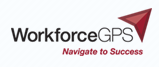 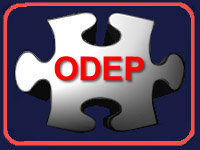 https://disability.workforcegps.org/resources/2018/12/10/15/46/Federal-Resources-from-ODEPThe Office of Disability Employment Policy (ODEP) is an agency within the U.S. Department of Labor. ODEP promotes policies and coordinates with employers and all levels of government to increase workplace success for people with disabilities. ODEP's mission is to develop and influence policies and practices that increase the number and quality of employment opportunities for people with disabilities. ODEP sponsors the following five policy development and technical assistance resources.Each of the following technical assistance centers are designed to develop and influence disability employment-related policies and practices:1. JAN:  The Job Accommodation Network (JAN) is the leading source of free, expert and confidential guidance on workplace accommodations and disability employment issues.  JAN helps people with disabilities enhance their employability and supports employers further capitalize on the value and talent that people with disabilities add to the workplace.2. EARN:  The Employer Assistance and Resource Network on Disability and Inclusion (EARN) helps employers recruit, hire, retain and advance people with disabilities. EARN provides resources surrounding information on recruiting and hiring; retention and advancement; laws and regulations; creating an accessible and welcoming workplace; and federal contractor requirements.3. PEAT:  The Partnership on Employment & Accessible Technology (PEAT) is a multi-faceted initiative to foster collaboration and action around accessible technology in the workplace.  Guided by a consortium of policy and technology leaders, PEAT works to help employers, IT companies, and others to understand why it pays to build and buy accessible technology, and how to do so. 4. LEAD Center:  The National Center on Leadership for the Employment and Economic Advancement of People with Disabilities (LEAD Center) is dedicated to advancing sustainable individual and systems-level change to improve competitive, integrated employment and economic self-sufficiency for adults across the spectrum of disabilities.5. NCWD/Youth:  The National Collaborative on Workforce and Disability for Youth (NCWD/Youth) provides resources focused on information about employment and youth with disabilities.  NCWD assists state and local workforce development systems to better serve all youth, including youth with disabilities and other disconnected youth.